Aile ve Sosyal Politikalar Bakanlığı ile Kadın ve Demokrasi Derneği (KADEM) tarafından düzenlenen, 1.Uluslararası Kadın ve Adalet Zirvesi, Cumhurbaşkanı Recep Tayyip Erdoğan eşi Emine Erdoğan, Aile ve Sosyal Politikalar Bakanı Ayşenur İslam, KADEM Başkanı  Sare Aydın Yılmaz, Birleşmiş Milletler Türkiye Bölge Temsilcisi İngibjorg Gisladottir ve yurt dışından gelen konuk bakanların katılımı ile gerçekleştirildi.
 

 
Zirvede konuşan Cumhurbaşkanı Recep Tayyip Erdoğan, Türkiye'nin son yıllarda hem bölgesel sorunlara hem küresel sorunlara farklı bakış açılarını yansıtmaya, bu bakış açılarını da çok kararlı şekilde savunmaya başladığını söyledi.

Ülke olarak bölgesel ve küresel sorunlara bakışta çok ciddi bir avantajları olduğunu anlatan Cumhurbaşkanı Erdoğan, "Biz Doğu'dan gelen ama yönü Batı'ya dönük olan bir ülkeyiz. İşte şu anda Türkiye'de 1 milyon 600 bin mülteci var. Peki, Batı'da, Avrupa'da kaç tane var? 130 bin kişi. Sadece Türkiye'de 1 milyon 600 bin. Bizim şu ana kadar bunlara yaptığımız harcama 4,5 milyar doları buldu. Bize dışarıdan gelen destek ne kadar biliyor musunuz? 200 milyon dolarcık" dedi.

Cumhurbaşkanı Erdoğan, bu süreci aynen sürdüreceklerine dikkati çekerek, "Peki, Batı niçin bu noktada hassas değil? Onlar sadece bu işin lafını yapıyor. Hassasiyet yok. Ama biz diyoruz ki; biz, açık kapı politikasıyla bize sığınan tüm oradaki mağdur, mazlum insanlara kapımızı açacağız. İçeride de bizi eleştirenler var. Varsın eleştirsinler. Biz, sığınan insanları bombaların altına terk edemeyiz. Çünkü biz, Doğu'nun ilim ve medeniyet birikimini tevarüs edebilmiş, kendisini yeni medeniyetler inşa edebilmiş birikimini Batı ile tarihte kucaklaştırabilmiş bir ülkeyiz. Böyle bir ülkeyiz. Türkiye son yıllarda Allah'a hamd olsun öz güvenini tekrar kazanmaya, öz güveniyle sorunlara özgün çözümler üretmeye başladık. Bir yandan güçlü ve gittikçe de güçlenen bir ekonomiye sahibiz, bir yandan standartları her geçen gün ilerleyen bir demokrasiye sahibiz. Bunu sürdürüyoruz. Ülke içinde huzuru, istikrarı, emniyet ortamını, en önemlisi de birlikte yaşama kültürünü her geçen gün güçlendiren bir siyasi yapıya sahibiz." şeklinde konuştu.

Cumhurbaşkanı Erdoğan: Biz yolumuza aynı kararlılıkta devam edeceğiz

Cumhurbaşkanı Erdoğan, bütün bunların yanında Türkiye'nin artık bölgesel ve küresel sorunlara da farklı, samimi, adil çözüm önerisi sunan, sunabilen bir ülke olduğunu aktararak, "İçeride ya da dışarıda bazıları bizim iddialarımızı, tezlerimizi, ezber bozan çıkışlarımızı istihza konusu yapabilirler. Biz bunlara aldırmayacağız. Biz yolumuza aynı kararlılıkla devam edeceğiz" diye konuştu.

Yerleşik kalıpları zorlamaya, ezberlerin üzerine gitmeye, ön yargılarla mücadele etmeye devam edeceklerine işaret eden Cumhurbaşkanı Erdoğan, açıkçası kadınların hak mücadelesinde de Türkiye'nin yeni açılımlar yapması, yeni yaklaşımları gündeme getirmesinin hayati derecede önem arz ettiğini, bu nedenle KADEM'e bu alanda çok farklı bir görev düştüğünü ifade etti.

Cumhurbaşkanı Erdoğan, "Yılmayacaksınız, usanmayacaksınız ve ben inanıyorum ki sonunda maksuda ulaşacaksınız" diyerek, bugün birçok gelişmiş ülkede kadınların hak mücadelesinin belli kalıplara, kavram ve söylemlere hapsolduğunu gördüğünü aktardı.

Cumhurbaşkanı Erdoğan, en başta kadınların hak mücadelesinin eşitlik kavramına takılıp kaldığını ancak adalet duygusunu ıskaladığını gözlemlediklerini dile getirerek, "İşte Türkiye, farklı bakış açısıyla adalet, vicdan, samimiyet gibi kavram ve duyguları işin içine katarak farklı bir söylem ve eylem biçimini pek hala gündeme taşıyabilir. İthal kavram ve eylemlerin yerine Türkiye kendi özgün mücadele biçimini inşa edebilir. KADEM, benzeri sivil toplum örgütleri yapacakları, yapacakları cesur çalışmalarla bir yandan inşallah Türkiye'de kadınların maruz kaldığı sorunların üzerine giderken, bir yandan da küresel bir kadın hareketinin çerçevesini oluşturabilir. Açıkçası KADEM'in bunu başarıyla yaptığını görüyor ve umutlanıyorum, umudum atıyor. Filistinli kadınların maruz kaldığı insanlık dışı muameleyi samimiyetle dile getirmek küresel bir farklılık demektir. Mısırlı, Suriyeli, Iraklı kadınların maruz kaldığı insanlık dışı muameleyi cesaretle dile getirmek küresel ölçekte farklı bir duruş demektir." dedi.

Cumhurbaşkanı Erdoğan: Yapacağınız her çalışma siyasetin ve idarenin ilgi alanına girecektir

Cumhurbaşkanı Erdoğan, kadın sorunlarını, adalet kavramıyla birlikte ele almanın dahi başlı başına farklı bir tavır demek olduğuna inandığını dile getirerek, "KADEM'in tüm mensuplarından, yöneticilerinden benim özel bir ricam var. Bu duruş asla sarsılmamalıdır. Bu tavır asla geri adım atmamalıdır. Yapılan eleştiriler KADEM'in haklı ve adalet arayan duruşunu hiç bozmamalıdır. Sizler cesur olmalısınız, adam ol diyorsunuz ya... Sizler öz güven sahibi olacaksınız. Sizler bu konuda dünyaya söyleyecek sözünüz olduğunu, bölge ülkelerinin kadınları adına söyleyecek sözünüz olduğunu hiç unutmayacaksınız. Batı'daki kadına da Doğu'daki kadına da aynı anda söz söyleyebilecek bir dile ve birikime inanın sizler sahipsiniz, hiç şüphem yok. Aynı anda bir meta olarak, medyada istismar vasıtası olarak kullanılan kadının da Filistin'de, Suriye'de zulüm gören kadının hakkını da dile getirecek olan inanın sizlersiniz. Sizler, yine altını çizerek ifade ediyorum, sadece Türkiye'nin kadınları değil, bölgenin tüm mazlum, mağdur kadınları için umutsunuz, umut ışığısınız, adalet ışığısınız." diye konuştu.

Cumhurbaşkanı Erdoğan, KADEM'in, KADEM gibi sivil toplum örgütlerinin yapacağı her çalışmanın siyasetin ve idarenin de mutlaka ilgili alanına gireceğini vurguladı.

Cumhurbaşkanı Erdoğan: Kadınların hak mücadelesinde bundan sonra da yanlarında olacağız

Cumhurbaşkanı Recep Tayyip Erdoğan, 1994 yılında İstanbul Büyükşehir Belediye başkanlığı seçimlerine hazırlanırken, hiçbir siyasi partinin yapmadığı kadar kadınları siyasete teşvik edici olduklarını belirterek, kadınların seçim çalışmalarında kendisini hiç yalnız bırakmadığını ve kapı kapı dolaşarak çalışmaları sürdürdüğünü anlattı.

Cumhurbaşkanı Erdoğan, 13 yıllık siyasi parti genel başkanlığı sürecinde, 12 yıllık başbakanlık sürecinde kadınların siyasete girmesi, siyaset yapması, ekonomik alanda olduğu kadar, siyasi alanda da varlık görmesi için mücadele verdiğine işaret ederek, "Bunu hanım kardeşlerimiz de çok iyi bilir. Hanım kardeşlerimizle birlikte verdiğimiz siyaset mücadelesinin Türkiye'yi 1994 yılına göre çok farklı bir yere taşıdığını bugün görüyoruz. Anayasa'da değişiklik yaptık. Cumhuriyet tarihinde bizim Anayasa'da yapmış olduğumuz kadınlar lehine değişikliği hiçbir iktidar yapmamıştır. Bunu referanduma getirdik biliyorsunuz. Referandumda da halkımız yüzde 58 destek verdi ve tüm hanım kardeşlerimizle alakalı lehte yasal düzenlemeleri böylece çıkardık. Milletvekilliği konusunda kadınları teşvik edici olduk. Belediye başkanlıkları, il genel meclisi, ilçe meclis üyelikleri konusunda hanım kardeşlerimizi teşvik edici olduk. Çalışma hayatında kadınlara yönelik tarihi reformlar yaptık. Şiddete, ayrımcılığa karşı aynı şekilde tarihi nitelikli adımlar attık. Hiç kuşkusuz ideal noktada olduğumuz iddiasında değiliz. Ancak çok umutlu, çok umut verici bir noktada olduğumuza ben yürekten inanıyorum. Öz güvenlerini yükselen, cesaretlerini sergileyebilen Türkiyeli kadınların gittikçe yaygınlaşan şekilde hak ve adalet mücadelesini daha ileri seviyeye taşıyacaklarına da ben eminim. Türkiyeli kadınların sadece ülkemizdeki değil, bölgedeki, yeryüzündeki tüm kadın kardeşlerine, dostların umut ışığı olacaklarına da aynı şekilde yürekten inanıyorum. Bugüne kadar kadınların hak mücadelesinde hep yanlarında olduk, inşallah bundan sonra da bu mücadelede teşvik edici olmayı sürdüreceğiz." dedi.

Bakan İslam: İnsanı insana rakip gösteren yanlış anlayış bugün kadınların yaşadığı sorunların da temelidir

Aile ve Sosyal Politikalar Bakanı Ayşenur İslam ise yaptığı konuşmada, "hak" ve "adalet" kavramları çerçevesinde hakkın ve adaletin tesis edilmesinin iyi bir yönetimin temel vasıfları arasında yer aldığını, halkın huzur ve refahının, devletin sürekliliğinin ancak adaletle sağlanabileceğini dile getirdi.

Dünyanın farklı coğrafyalarında 19. ve 20. yüzyılın başlarında yürüttükleri faaliyetlerle kadınların eğitim, sağlık, çalışma hayatı ve siyaset alanlarında bazı haklar elde ettiklerini aktaran Bakan İslam, "Kadınların süreç içinde edindikleri hukuk önünde eşitlik, fırsatlar bağlamında eşitlik, eğitim hakkı, çalışma hakkı, siyasi katılım hakkı gibi kazanımlara rağmen kadın erkek eşitliği hedefi tam olarak gerçekleşemedi. Bu hakların elde edilmesi, erkek ve kadını eşitlemeye yetmedi ve nihayet, kadın ve erkek mukayesesine dayalı gelişen bu süreç, günümüzde toplumsal cinsiyet eşitliği talebine ulaşmış oldu. Gelinen noktada modernizmin insan tasavvurunun; sadece kadınla erkeği karşı karşıya getirmediği, insanı insanın rakibi kılmak suretiyle herkesi yalnızlaştırdığı kaçınılmaz bir sonuç olarak karşımızdadır.” dedi.

Kadın ve erkeğin yaratılıştan kaynaklanan farklılıklarının yok saymanın kadın sorunlarını çözemediğini kaydeden Bakan İslam, "O halde bu gerçeklerden hareketle şöyle bir soru sorulabilir. Acaba kadına ilişkin sorunların çözümü, bugünkü argümanlarımızın dışında başka kavramlar ve metotlar kullanılarak, farklı pratikler denenerek aranamaz mı veya kadın için daha adil, daha hakkaniyetli, daha çözümcü ve daha gerçekçi bir hedef bulunabilir mi? Son 50 yılı yoğun olmak üzere, 100 yıldır insanlığın gündeminde olan kadın sorunlarının hala sorun olarak tartışılıyor olması, yöntem ve yaklaşımlarımızı tartışmayı zorunlu kılmaktadır diye düşünüyorum" ifadelerini kullandı.

Toplumu oluşturan bireylerin güçlendirilmesinin ailenin de güçlenmesini sağlaması gerektiğini vurgulayan Bakan İslam, "Birey-aile-toplum merkezli politikaların oluşturulmasında dengenin kurulması karşıtlık değil tamamlayıcılık ilkesi etrafında şekillendirilmelidir. Nüfus dinamikleri ve toplumun geleceğini temin eden nesillerin yetişmesi açısından da kadın-erkek ve aile birbirinin alternatifi değil, birbirinin tamamlayıcısı olan unsurlar olarak görülmelidir" diye konuştu.

Toplumun temel dinamiklerini göz ardı eden hareketlerin toplumsal hayatın içinde karşılık bulmasının oldukça zor olduğunu vurgulayan Bakan İslam, "Bizler, kadın-erkek, zengin-fakir, yaşlı-genç, müslim-gayrimüslim birbirinden davacı olduğunda; ispat yükümlülüğünü güçlü olan tarafa yükleyen bir yargı sisteminin ve adalet anlayışının mirasçılarıyız. Hazreti Ömer’in karşında mihr hakkının azaltılmasına karşı çıkan Kureyşli kadının, adalet arayışındaki cesareti yeniden tesis etmek hepimizin sorumluluğundadır. Türkiye, son 13 yıldır, insanı merkeze alan politikalarıyla kadınlarımızın toplumsal hayata etkin katılımı için gerekli tedbirleri almaktadır. Ekonomik, siyasi, hukuki ilerlemeler ancak sosyal politikalarla desteklendiği müddetçe kalıcı olabilir. Bu amaçla kadının bireysel ve toplumsal alanda güçlendirilmesine yönelik atılan her adımın bütüncül bir bakış açısına sahip olması gerekmektedir. Türkiye, 2002 yılından bu yana konuyu tüm boyutlarıyla bütüncül bakış açısıyla; kadını, aileyi, toplumu, ekonomik düzeni, sosyal yapıyı ele alarak gerekli düzenlemeleri yapmaktadır." şeklinde konuştu.

Kadına yönelik şiddetle mücadelenin de toplantılarda ele alınacağını belirten Bakan İslam, "Toplumsal şiddetin çok önemli bir kısmını oluşturan kadına yönelik şiddet, sebepleri ve sonuçları açısından çok boyutlu bir sorundur. Şiddetin ortadan kaldırılması ancak toplumun tüm kesimlerinin ortak ve kararlı mücadelesi ve bütüncül bir yaklaşımla mümkündür. Bu çerçevede yürütülecek çalışmalarda, disiplinler arası yaklaşım ve çok sayıda kurum ve kuruluşun politika belirleme, uygulama ve izleme boyutlarıyla sürecin içinde yer alması gerekir. Ülkemiz, kadına yönelik şiddetle mücadelenin kapsamlı, eşgüdümlü ve bütüncül bir yaklaşım gerektirdiği bilinciyle hareket etmektedir. Bu çerçevede, kadına yönelik şiddetle mücadeleye ilişkin 2012-2015 yıllarını kapsayan bir eylem planı uyguluyoruz. 'Kadına Yönelik Şiddetle Mücadele Ulusal Eylem Planı' adını verdiğimiz bu çalışma, ilgili kamu kurum ve kuruluşları, sivil toplum örgütleri ve üniversitelerin kadın araştırmaları merkezlerinin katkı ve katılımları ile KSGM koordinasyonunda sürekli güncellenmektedir." dedi.

Kadına şiddetin önlenmesine yönelik yasal düzenlemeleri aktaran Bakan İslam, "Kadına yönelik şiddetle mücadelede ilerleme sağlanabilmesinde yasal düzenlemeler ve kurumsal mekanizmalar kadar konuya ilişkin bilinç ve duyarlılığın artırılması, toplumsal farkındalık sağlanması ve topyekun bir zihniyet değişiminin planlanması da büyük önem arz etmektedir" diye konuştu.

Konuşmasının sonunda kadın ve aile konusunda yaptıkları çalışmalar nedeniyle eski bakanlar Güldal Akşit, Nimet Baş, Selma Aliye Kavaf ve Fatma Şahin ile katılımcılara teşekkür eden Bakan Ayşenur İslam 24 Kasım Öğretmenler Günü'nü de kutladı.

Cumhurbaşkanı Erdoğan ve eşi Emine Erdoğan konuşmaların ardından zirveye yurt dışından gelen konuk bakan ve diğer ilgililerle aile fotoğrafı çektirdi.

Daha sonra KADEM Başkanı Sare Aydın Yılmaz, Cumhurbaşkanı Erdoğan'a tablo hediye etti. Aile ve Sosyal Politikalar Bakanı Ayşenur İslam da Cumhurbaşkanı Erdoğan'ın eşi Emine Erdoğan'a bir hediye takdim etti.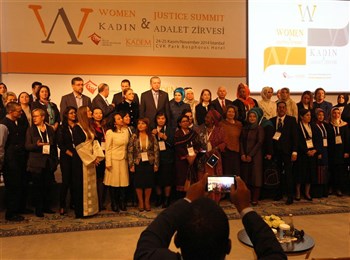 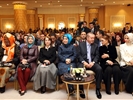 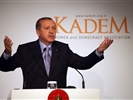 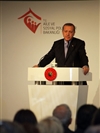 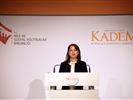 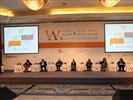 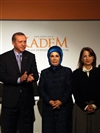 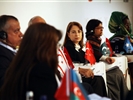 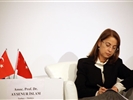 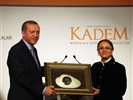 